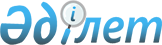 Мұғалжар аудандық мәслихатының 2022 жылғы 29 желтоқсандағы № 290 "2023-2025 жылдарға арналған Батпақкөл ауылдық округ бюджетін бекіту туралы" шешіміне өзгерістер енгізу туралыАқтөбе облысы Мұғалжар аудандық мәслихатының 2023 жылғы 14 қарашадағы № 111 шешімі
      Мұғалжар аудандық мәслихаты ШЕШТІ:
      1. Мұғалжар аудандық мәслихатының "2023-2025 жылдарға арналған Батпақкөл ауылдық округ бюджетін бекіту туралы" 2022 жылғы 29 желтоқсандағы № 290 шешіміне мынадай өзгерістер енгізілсін:
      1 тармақ жаңа редакцияда жазылсын:
      "1. 2023-2025 жылдарға арналған Батпақкөл ауылдық округ бюджеті тиісінше 1, 2 және 3 қосымшаларға сәйкес, оның ішінде, 2023 жылға мынадай көлемдерде бекітілсін:
      1) кірістер – 75 812 мың теңге:
      салықтық түсімдер – 31 031 мың теңге;
      салықтық емес түсімдер – 0 теңге;
      негізгі капиталды сатудан түсетін түсімдер –4 969 мың теңге;
      трансферттер түсімі – 39 812 мың теңге;
      2) шығындар – 80 676,8 мың теңге:
      3) таза бюджеттік кредиттеу – 0 теңге:
      бюджеттік кредиттер – 0 теңге;
      бюджеттік кредиттерді өтеу – 0 теңге;
      4) қаржы активтерімен операциялар бойынша сальдо – 0 теңге:
      қаржы активтерін сатып алу – 0 теңге;
      мемлекеттің қаржы активтерін сатудан түсетін түсімдер – 0 теңге;
      5) бюджет тапшылығы (профициті) – -4 864,8 мың теңге;
      6) бюджет тапшылығын қаржыландыру (профицитін пайдалану) – 
      4 864,8 мың теңге:
      қарыздар түсімі – 0 теңге;
      қарыздарды өтеу – 0 теңге;
      бюджет қаражатының пайдаланылатын қалдықтары –4 864,8 мың теңге.";
      көрсетілген шешімнің 1 қосымшасы осы шешімнің қосымшасына сәйкес жаңа редакцияда жазылсын.
      2. Осы шешім 2023 жылдың 1 қаңтарынан бастап қолданысқа енгізіледі. 2023 жылға арналған Батпақкөл ауылдық округ бюджеті
					© 2012. Қазақстан Республикасы Әділет министрлігінің «Қазақстан Республикасының Заңнама және құқықтық ақпарат институты» ШЖҚ РМК
				
      Мұғалжар аудандық мәслихатының төрағасы 

Б. Кадралин
Мұғалжар аудандық 
мәслихатының 2023 жылғы 
14 қарашадағы № 111 шешіміне 
қосымшаМұғалжар аудандық 
мәслихатының 2022 жылғы 
29 желтоқсандағы № 290 
шешіміне 1 қосымша
санаты
санаты
санаты
санаты
сомасы (мың теңге)
сыныбы
сыныбы
сыныбы
сомасы (мың теңге)
кіші сыныбы
кіші сыныбы
сомасы (мың теңге)
атауы
сомасы (мың теңге)
1. КІРІСТЕР
75 812
1
САЛЫҚТЫҚ ТҮСІМДЕР
31 031
01
Табыс салығы
4 918
2
Жеке табыс салығы
4 918
04
Меншікке салынатын салықтар
26 113
1
Мүлікке салынатын салықтар
121
3
Жер салығы
318
4
Көлік құралдарына салынатын салық
7 315
5
Бірыңғай жер салығы
105
05
Тауарларға, жұмыстарға және қызметтерге салынатын ішкі салықтар
18 254
3
Табиғи және басқа да ресурстарды пайдаланғаны үшін түсетін түсімдер
18 254
3
Негізгі капиталды сатудан түсетін түсімдер
4 969
03
Жердi және материалдық емес активтердi сату
4 969
1
Жерді сату
4 196
2
Материалдық емес активтерді сату
773
4
Трансферттердің түсімдері
39 812
02
Мемлекеттік басқарудың жоғары тұрған органдарынан түсетін трансферттер
39 812
3
Аудандардың (облыстық маңызы бар қаланың) бюджетінен трансферттер
39 812
функционалдық топ
функционалдық топ
функционалдық топ
функционалдық топ
функционалдық топ
сомасы (мың теңге)
кіші функция
кіші функция
кіші функция
кіші функция
сомасы (мың теңге)
бюджеттік бағдарламалардың әкiмшiсі
бюджеттік бағдарламалардың әкiмшiсі
бюджеттік бағдарламалардың әкiмшiсі
сомасы (мың теңге)
бағдарлама
бағдарлама
сомасы (мың теңге)
Атауы
сомасы (мың теңге)
ІІ. ШЫҒЫНДАР
80 676,8
01
Жалпы сипаттағы мемлекеттiк қызметтер
49 034,5
1
Мемлекеттiк басқарудың жалпы функцияларын орындайтын өкiлдi, атқарушы және басқа органдар
49 034,5
124
Аудандық маңызы бар қала, ауыл, кент, ауылдық округ әкімінің аппараты
49 034,5
001
Аудандық маңызы бар қала, ауыл, кент, ауылдық округ әкімінің қызметін қамтамасыз ету жөніндегі қызметтер
45 992,5
022
Мемлекеттік органдардың күрделі шығыстары
3 042
07
Тұрғын үй-коммуналдық шаруашылық
19 995
3
Елді мекендерді көркейту
19 995
124
Аудандық маңызы бар қала, ауыл, кент, ауылдық округ әкімінің аппараты
19 995
008
Елді мекендердегі көшелерді жарықтандыру
8 440
011
Елді мекендерді абаттандыру мен көгалдандыру
11 555
12
Көлiк және коммуникация
4 670
1
Автомобиль көлiгi
4 670
124
Аудандық маңызы бар қала, ауыл, кент, ауылдық округ әкімінің аппараты
4 670
013
Аудандық маңызы бар қалаларда, ауылдарда, кенттерде, ауылдық округтерде автомобиль жолдарының жұмыс істеуін қамтамасыз ету
4 670
13
Басқалар
6 975
9
Басқалар
6 975
124
Аудандық маңызы бар қала, ауыл, кент, ауылдық округ әкімінің аппараты
6 975
040
Өңірлерді дамытудың 2025 жылғы дейінгі мемлекеттік бағдарламасы шеңберінде өңірлерді экономикалық дамытуға жәрдемдесу бойынша шараларды іске асыруға ауылдық елді мекендерді жайластыруды шешуге арналған іс-шараларды іске асыру
6 975
15
Трансферттер
2,3
1
Трансферттер
2,3
124
Аудандық маңызы бар қала,ауыл, кент, ауылдық округ әкімінің аппараты
2,3
048
Нысаналы пайдаланылмаған (толық пайдаланылмаған) трансферттерді қайтару
2,3
V. Бюджет тапшылығы (профициті)
-4 864,8
VI. Бюджет тапшылығын қаржыландыру (профицитін пайдалану)
4 864,8
8
Бюджет қаражатының пайдаланылатын қалдықтары
4 864,8
01
Бюджет қаражаты қалдықтары
4 864,8
1
Бюджет қаражатының бос қалдықтары
4 864,8
01
Бюджет қаражатының бос қалдықтары
4 846,8